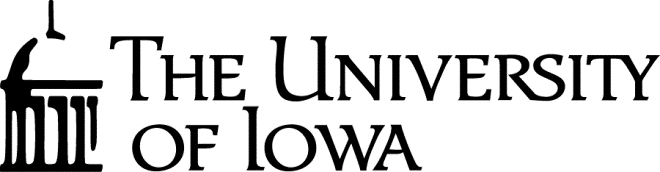 Student Employment ApplicationYou must update this application each academic session.Personal InformationWork-Study EligibilityPrevious Employment (List most recent job first)Detailed Explanation of Work Experience and SkillsExtracurricular Activities, Hobbies and InterestsAvailabilityReferences (List two references other than friends and relatives that we may contact)Summary (Briefly explain why you feel you would be a good student employee)Name:  Student ID Number:  Student ID Number:  Student ID Number:  Street Address:  City:  State:  ZIP:  Email Address:  Telephone Number:  Telephone Number:  Telephone Number:  Major:  Expected Graduation Date:   Expected Graduation Date:   Expected Graduation Date:   Cumulative GPA:  Today’s Date:  Today’s Date:  Today’s Date:  Provide the dollar amount of your Work-Study award for fall and/or spring semesters.  If you do not know if you have been awarded Work-Study, check MyUI.  Once logged into MyUI, click on Financial Aid. Under the Financial Aid heading click on Work Study Verification. Be sure to select the correct session in the upper-right corner of the screen.Provide the dollar amount of your Work-Study award for fall and/or spring semesters.  If you do not know if you have been awarded Work-Study, check MyUI.  Once logged into MyUI, click on Financial Aid. Under the Financial Aid heading click on Work Study Verification. Be sure to select the correct session in the upper-right corner of the screen.Fall Work-Study Award:  $Spring Work-Study Award:  $Employer’s Name and AddressDates of EmploymentPosition/Type of WorkWhat date would you be able to begin work?Approximately how many hours each week would you like to work?If you now know that you will be unable to work certain days/weeks because of prior commitments, specify the dates:Are you available during overnight hours?    Yes    NoSpecify your available work hours between 6:00 a.m. and midnight, Sunday through Monday.  (Do not include scheduled class times, volunteer hours, group sessions, etc., since you would not be available during those times.) BE SURE TO CHECK EACH SPECIFIC JOB POSTING FOR THEIR REQUIRED WORK HOURS. The following are my available work hours for the ________   Fall    Spring    Summer session:  	(Year)NameRelationshipFirm/CompanyTelephone Number